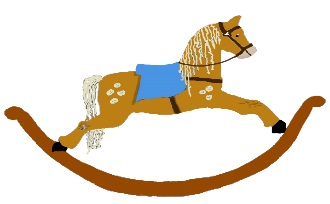 St Andrews NurserySession 2021 -2022	Improvement Plan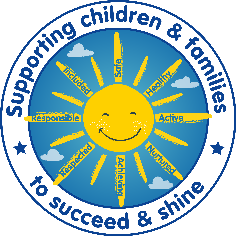 National Improvement Framework Priority:  School leadershipTeacher professionalismAssessment of children’s progressNational Improvement Framework Priority:  School leadershipTeacher professionalismAssessment of children’s progressNational Improvement Framework Priority:  School leadershipTeacher professionalismAssessment of children’s progressNational Improvement Framework Priority:  School leadershipTeacher professionalismAssessment of children’s progressNational Improvement Framework Priority:  School leadershipTeacher professionalismAssessment of children’s progressFocused Priority 1:   Implement a digital learning strategy to develop effective digital skills in children and practitioners Focused Priority 1:   Implement a digital learning strategy to develop effective digital skills in children and practitioners Focused Priority 1:   Implement a digital learning strategy to develop effective digital skills in children and practitioners Focused Priority 1:   Implement a digital learning strategy to develop effective digital skills in children and practitioners Focused Priority 1:   Implement a digital learning strategy to develop effective digital skills in children and practitioners HGIOELC Quality Indicators:3.3 Developing creativity and skills for life and learning1.2 Leadership of learning1.3 Leadership of change1.4 Leadership and management of practitioners2.2 Curriculum2.3 Learning, teaching and assessment3.2 Securing children’s progressHGIOELC Quality Indicators:3.3 Developing creativity and skills for life and learning1.2 Leadership of learning1.3 Leadership of change1.4 Leadership and management of practitioners2.2 Curriculum2.3 Learning, teaching and assessment3.2 Securing children’s progressHGIOELC Quality Indicators:3.3 Developing creativity and skills for life and learning1.2 Leadership of learning1.3 Leadership of change1.4 Leadership and management of practitioners2.2 Curriculum2.3 Learning, teaching and assessment3.2 Securing children’s progressHGIOELC Quality Indicators:3.3 Developing creativity and skills for life and learning1.2 Leadership of learning1.3 Leadership of change1.4 Leadership and management of practitioners2.2 Curriculum2.3 Learning, teaching and assessment3.2 Securing children’s progressHGIOELC Quality Indicators:3.3 Developing creativity and skills for life and learning1.2 Leadership of learning1.3 Leadership of change1.4 Leadership and management of practitioners2.2 Curriculum2.3 Learning, teaching and assessment3.2 Securing children’s progressExpected ImpactStrategic Actions PlannedResponsibilitiesMeasure of Success(Triangulation of Evidence)TimescalesAll children are effectively supported to develop digital skills to make very good progress in their learning.Review of digital learning audit and develop plan for next steps.Iemke Burgess, PTVicky Dempsey, SEYOAnalysis of audit resultsPlayroom observations of learning & teaching linked to HGIOELC QIs 2.3 & 3.2PLJ observationsLearning consultationsAugust 2021Term 1, 2, 3 & 4Term 1, 2, 3 & 4Term 1, 2, 3 & 4Staff have a deeper understanding of how digital learning supports children to make very good progress in their learning.Digital learning input for staff on August INSET Day 2.Iemke Burgess, PTVicky Dempsey, SEYOStaff questionnaire before and after training from input been put into practiceAugust INSET 2Feb 2022Staff have a deeper understanding of how digital learning supports children to make very good progress in their learning.Practitioners’ engagement in digital learning workshops to develop own practice (IWB, digicam, etc).EYO leadsAll EYOsPlayroom observations of learning & teaching linked to HGIOELC QIs 2.3 & 3.2Critical Friend self and peer evaluationAugust INSET 2Terms 1, 2, 3 & 4Terms 1 & 3Children engage more effectively with digital technologies.Development of symbolised language to support children to log on to computer and locate games.Sarah Starbuck, EYOPlayroom observations of learning and teaching linked to HGIOELC QIs 2.3 & 3.2of children independently accessing computer and games on IWB PLJ observations30th Sept 2021Terms 1,2 ,3 & 4Parents have a deeper understanding of how digital learning supports children’s learning in the nursery and how children’s on-line learning can be safely supported at home.Develop themed digital learning SWAY for parents.Iemke Burgess, PTVicky Dempsey, SEYOParent feedback via FORMSPlayroom observations of learning and teaching linked to QIs 2.3 and 3.2 Term 2Terms 1, 2, 3 & 4Practitioners and parents work in partnership to support children’s learning and progress.Introduction of iPads to make practitioners’ workload manageable in supporting & sharing children’s learning with parents through Seesaw.All EYOsLorraine Rotchford, HTPlayroom observations of learning and teaching linked to QIs 2.3 and 3.2 Feedback from practitionersDaily posts on learning on SeesawTerms 1, 2, 3 & 4Term 1 & 3On-goingOngoing EvaluationOngoing EvaluationOngoing EvaluationOngoing EvaluationOngoing EvaluationNational Improvement Framework Priority:Parental engagementAssessment of children’s progressSchool improvementPerformance informationNational Improvement Framework Priority:Parental engagementAssessment of children’s progressSchool improvementPerformance informationNational Improvement Framework Priority:Parental engagementAssessment of children’s progressSchool improvementPerformance informationNational Improvement Framework Priority:Parental engagementAssessment of children’s progressSchool improvementPerformance informationNational Improvement Framework Priority:Parental engagementAssessment of children’s progressSchool improvementPerformance informationFocused Priority 2:   Increase parental engagement to support children’s learning Focused Priority 2:   Increase parental engagement to support children’s learning Focused Priority 2:   Increase parental engagement to support children’s learning Focused Priority 2:   Increase parental engagement to support children’s learning Focused Priority 2:   Increase parental engagement to support children’s learning HGIOELC Quality Indicators:2.5 Family learning1.2 Leadership of learning1.4 Leadership and management of practitioners2.2 Curriculum2.4 Personalised support2.7 Partnerships3.1 Ensuring wellbeing, equality and inclusion3.2 Securing children’s progressHGIOELC Quality Indicators:2.5 Family learning1.2 Leadership of learning1.4 Leadership and management of practitioners2.2 Curriculum2.4 Personalised support2.7 Partnerships3.1 Ensuring wellbeing, equality and inclusion3.2 Securing children’s progressHGIOELC Quality Indicators:2.5 Family learning1.2 Leadership of learning1.4 Leadership and management of practitioners2.2 Curriculum2.4 Personalised support2.7 Partnerships3.1 Ensuring wellbeing, equality and inclusion3.2 Securing children’s progressHGIOELC Quality Indicators:2.5 Family learning1.2 Leadership of learning1.4 Leadership and management of practitioners2.2 Curriculum2.4 Personalised support2.7 Partnerships3.1 Ensuring wellbeing, equality and inclusion3.2 Securing children’s progressHGIOELC Quality Indicators:2.5 Family learning1.2 Leadership of learning1.4 Leadership and management of practitioners2.2 Curriculum2.4 Personalised support2.7 Partnerships3.1 Ensuring wellbeing, equality and inclusion3.2 Securing children’s progressExpected ImpactStrategic Actions PlannedResponsibilitiesMeasure of Success(Triangulation of Evidence)TimescalesAll practitioners have strong and positive relationships with families.Relationships Matters CLPLAll practitionersPlayroom observations on learning & teaching linked to HGIOELC QIs 2.3 & 3.2Feedback from parents via FORMs questionnaireTerm 1Terms 1, 2, 3 & 4Terms 1, 2, 3 & 4End of year parent questionnaire (May 2022)All practitioners have strong and positive relationships with families.Refresher on Solihull Approach (Nov INSET).Lorraine Rotchford, HTEd Psych ServiceFeedback from parents via FORMs questionnaireProfessional dialogue with practitionersNov INSET 3End of year parent questionnaire (May 2022)On-goingAll children’s next steps in learning are co-constructed by practitioners and parents together.Termly learning consultations for SLT and practitioners to agree next steps and support termly parent chats.Lorraine Rotchford, HTSarah Hutchinson, PTAll practitionersAnalysis of progress (LBLF) sheetsTerms 1, 2, 3 & 4All children’s next steps in learning are co-constructed by practitioners and parents together.Formalised tracking of parent chat uptake.Lorraine Rotchford, HTAnalysis of parent chat tracking - target 80%.Terms 1, 2, 3 & 4Practitioners work in partnership with parents to support children’s learning and progress.CLPL for practitioners on facilitating Seesaw to support learning and nursery/home link and logistics of use.Tricia Russell, DHoCVicky Dempsey, SEYOFeedback via professional dialogue with staff.August /September 2021On-goingPractitioners work in partnership with parents to support children’s learning and progress.Organise communication to parents on benefits of Seesaw and obtain parental permissions.Tricia Russell, DHoCVicky Dempsey, SEYONumber of parental permissions - target 60%.Term 1 and review each termPractitioners work in partnership with parents to support children’s learning and progress.Roll out Seesaw across the setting and continue to evaluate.Tricia Russell, DHoCVicky Dempsey, SEYOAnalysis of number of Seesaw postsFeedback via professional dialogue with staffTerms 1, 2, 3 & 4Practitioners work in partnership with parents to support children’s learning and progress.Parent feedback on support nursery provide to support children’s learning at home.Lorraine Rotchford, HTFeedback from parents via FORMS questionnaireTerms 2 & 4End of year parent questionnaire (May 2022)Parents’ engagement and confidence in supporting children’s learning improves across the setting.CLPL for practitioners on effective parental engagement. Lynne Napier, SEYO/FWLorraine Rotchford, HTFeedback from parents via FORMS questionnaireFeedback via professional dialogue with staffStart/end of year parent questionnaire On-goingParents’ engagement and confidence in supporting children’s learning improves across the setting.Parent feedback on support nursery provide to support children’s learning at home.Lorraine Rotchford, HTFeedback from parents via FORMS questionnairePLJ observationsTerms 2 & 4End of year questionnaire (May 2022)Parents’ engagement and confidence in supporting children’s learning improves across the setting.Further develop suite of SWAYs to support parents to support their children’s learning:Supporting children’s learning at home WellbeingLiteracyNumeracyDigital learningStorytellingBeing activeDYWGrowth mindset/praise, mistakes & feedbackLynne Napier, SEYO/FWIemke Burgess, PTSarah Hutchinson, PTTricia Russell, DHoCLorraine Rotchford, HTFeedback from parents via FORMS questionnairePLJ observationsTerms 2 & 4End of year parent questionnaire (May 2022)Ongoing EvaluationOngoing EvaluationOngoing EvaluationOngoing EvaluationOngoing EvaluationNational Improvement Framework Priority:  School leadershipTeacher professionalismAssessment of children’s progressPerformance informationNational Improvement Framework Priority:  School leadershipTeacher professionalismAssessment of children’s progressPerformance informationNational Improvement Framework Priority:  School leadershipTeacher professionalismAssessment of children’s progressPerformance informationNational Improvement Framework Priority:  School leadershipTeacher professionalismAssessment of children’s progressPerformance informationNational Improvement Framework Priority:  School leadershipTeacher professionalismAssessment of children’s progressPerformance informationFocused Priority 3:   Revisit our curriculum rationale and develop a shared vision of play pedagogy to support all children make very good progress.Focused Priority 3:   Revisit our curriculum rationale and develop a shared vision of play pedagogy to support all children make very good progress.Focused Priority 3:   Revisit our curriculum rationale and develop a shared vision of play pedagogy to support all children make very good progress.Focused Priority 3:   Revisit our curriculum rationale and develop a shared vision of play pedagogy to support all children make very good progress.Focused Priority 3:   Revisit our curriculum rationale and develop a shared vision of play pedagogy to support all children make very good progress.HGIOELC Quality Indicators:1.2 Leadership of learning1.4 Leadership and management of practitioners2.2 Curriculum2.3 Learning, teaching and assessment3.1 Ensuring wellbeing, equality and inclusion3.2 Securing children’s progressHGIOELC Quality Indicators:1.2 Leadership of learning1.4 Leadership and management of practitioners2.2 Curriculum2.3 Learning, teaching and assessment3.1 Ensuring wellbeing, equality and inclusion3.2 Securing children’s progressHGIOELC Quality Indicators:1.2 Leadership of learning1.4 Leadership and management of practitioners2.2 Curriculum2.3 Learning, teaching and assessment3.1 Ensuring wellbeing, equality and inclusion3.2 Securing children’s progressHGIOELC Quality Indicators:1.2 Leadership of learning1.4 Leadership and management of practitioners2.2 Curriculum2.3 Learning, teaching and assessment3.1 Ensuring wellbeing, equality and inclusion3.2 Securing children’s progressHGIOELC Quality Indicators:1.2 Leadership of learning1.4 Leadership and management of practitioners2.2 Curriculum2.3 Learning, teaching and assessment3.1 Ensuring wellbeing, equality and inclusion3.2 Securing children’s progressExpected ImpactStrategic Actions PlannedResponsibilitiesMeasure of Success(Triangulation of Evidence)TimescalesEmbed a shared understanding of our curriculum rationale.Revisit our curriculum rationale and understanding of our context.Lorraine Rotchford, HTSEYOsAll EYOsStaff questionnaire before and after inputPlayroom observations on learning & teaching linked to HGIOELC QIs 2.3 & 3.2PLJ observationsAugust INSET 1Term 1 & 3All children make very good progress as a result of learning through play in a high quality ELC environment.CLPL on Progressing Pedagogical Leadership: Developing High Quality Spaces.Lorraine Rotchford, HTVicky Dempsey, SEYOSarah Hutchinson, PTSEYOsAll EYOsStaff questionnaire before and after CLPLPlayroom observations on learning & teaching linked to HGIOELC QIs 2.3 & 3.2Learning consultationsPLJ observationsAugust INSET 1Terms 1, 2 , 3 & 4Tersm 1, 2, 3 & 4All children make very good progress as a result of learning through play in a high quality ELC environment.Programme of weekly core provision audit in place to review, refresh and ensure needs and interests of all children are supported.SEYOsAll EYOsAnalysis of core provision audit and professional dialoguePlayroom observations on learning & teaching linked to HGIOELC QIs 2.3 & 3.2PLJ observationsOn-goingTerms 1, 2, 3 & 4Terms 1, 2, 3 & 4PLJs consistently include high quality evidence that all children make very good progress in learning as a result of high-quality experiences and interactions.CLPL on Progressing Pedagogical Leadership: High Quality Experiences and Interactions.Lorraine Rotchford, HTSheena Smith, SEYOSarah Hutchinson, PTSEYOsAll EYOsPlayroom observations on learning & teaching linked to HGIOELC QIs 2.3 & 3.2PLJ observationsAugust INSET 1Terms 1, 2, 3 & 4Terms 1, 2, 3 & 4PLJs consistently include high quality evidence that all children make very good progress in learning as a result of high-quality experiences and interactions.ELT support practitioners to provide high quality experiences and interactions in all playrooms where children are supported to follow their interests and make choices.Lorraine Rotchford, HTSarah Hutchinson, PTLynne Napier, SEYO/FWVicky Dempsey, SEYOSheena Smith, SEYOSelf and critical friend peer evaluationPlayroom observations on learning & teaching linked to HGIOELC QIs 2.3 & 3.2PLJ observationsTerms 1 & 3Terms 1, 2, 3 & 4Terms 1, 2, 3 & 4PLJs consistently include high quality evidence that all children make very good progress in learning as a result of high-quality experiences and interactions.CLPL to support shared understanding of what high quality PLJs look like.Lorraine Rotchford, HTSarah Hutchinson, PTVicky Dempsey, SEYOSEYOsEYOLearning consultationsPLJ observationsTerms 1,2, 3 & 4Terms 1, 2, 3 & 4All children make very good progress as a result of high-quality planning.CLPL on Progressing Pedagogical Leadership: High Quality Observations and Planning.Lorraine Rotchford, HTSarah Hutchinson, PTSEYOs????, EYO leadPlayroom observations on learning & teaching linked to HGIOELC QIs 2.3 & 3.2PLJ observationsCollegiate meeting 23/8/21Terms 1, 2, 3 & 4All children make very good progress as a result of high-quality planning.ELT support high quality daily and fortnightly planning.Sarah Hutchinson, PTSEYOsAll EYOsPlanning moderation and monitoringProfessional dialogueTerms 1,2,3 & 4On-goingAll children make very good progress as a result of high-quality planning.Practitioners share children’s learning with parents via Seesaw and provide home learning activities.SEYOsAll EYOsParentsParent chatsSeesawTerms 1, 2, 3 & 4On-goingAll practitioners have a shared understanding of our vision for play pedagogy.Revisit child development and theory and research and develop our vision for play pedagogy.Lorraine Rotchford, HTSarah Hutchinson, PTLynne Napier, SEYO/FWEd Psych ServiceSEYOsAll EYOsPlayroom observations on learning & teaching linked to HGIOELC QIs 2.3 & 3.2Professional dialogueNov INSET 3Terms 1, 2, 3 & 4On-goingOn-going Evaluation:On-going Evaluation:On-going Evaluation:On-going Evaluation:On-going Evaluation: